Августовское совещание работников образования Каслинского муниципального района«Независимая оценка качества образовательной системы Каслинского муниципального района»                    27 августа 2014 года    09.00 - 10.00	Регистрация участников совещания    10.00 -  10.10	Открытие пленарного заседания Презентационный ролик«Государственно - общественное управление образованием»    10.10 - 10.20   	Приветствие участников педагогического совещания    	            	Л. А. Шевцова, Заслуженный учитель РФ, ветеран педагогического труда			Открытие совещания    10.20 - 10.30	В. В. Горобец, первый заместитель главы Каслинского муниципального района	    10.30 - 10.50 	«Независимая общественная оценка качества образовательной системы  Каслинского муниципального района»И. А. Пряхина, начальник Управления образованияадминистрации Каслинского муниципального   района10.50 - 11.05	«Государственная итоговая аттестация  выпускников общеобразовательных организаций как фактор независимой оценки качества образования»	Л. В. Рассказова, заместитель начальника         Управления образования11.05 - 11.20	«Повышение профессиональной компетентности педагогов - ключ к успеху обучающихся образовательных организаций»Т. И. Шавкунова, начальник информационно-методического отдела Управления образования11.20 - 11.30	«Роль Общественного совета при Управлении образования       в системе независимой оценки качества образования»И. И. Чернышева, председатель Общественного совета при Управлении образования11.30 - 11.45	«Приоритеты городской профсоюзной организации в системе образования Каслинского муниципального района»Л. А. Закаляпина, председатель Каслинской городской организации Профсоюза работников образования11.45 - 12.00		Приветствие участников совещанияЕ. А. Коузова, заместитель министра образования и науки   Челябинской области12.00 - 12.30		Награждение  12.30 - 13.30		Обед (МОУ «Каслинская СОШ№24»)13.30 - 15.00		Работа методических объединений(МОУ «Каслинская СОШ№24») по теме:«Программно- методическое обеспечение деятельности педагога в условиях перехода на ФГОС общего образования»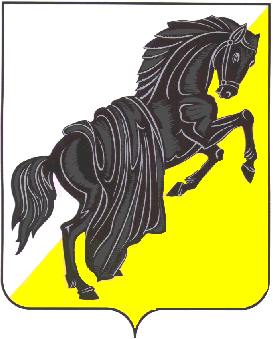                                     Управление образования администрации                Каслинского муниципального районаАвгустовское совещание                                                    работников образования«Независимая оценка качества образовательной               системы Каслинского муниципального района»      ПРОГРАММА                         27 августа 2014 года                      г. Касли                  ДК им. И. М. Захарова